  ANEXO 1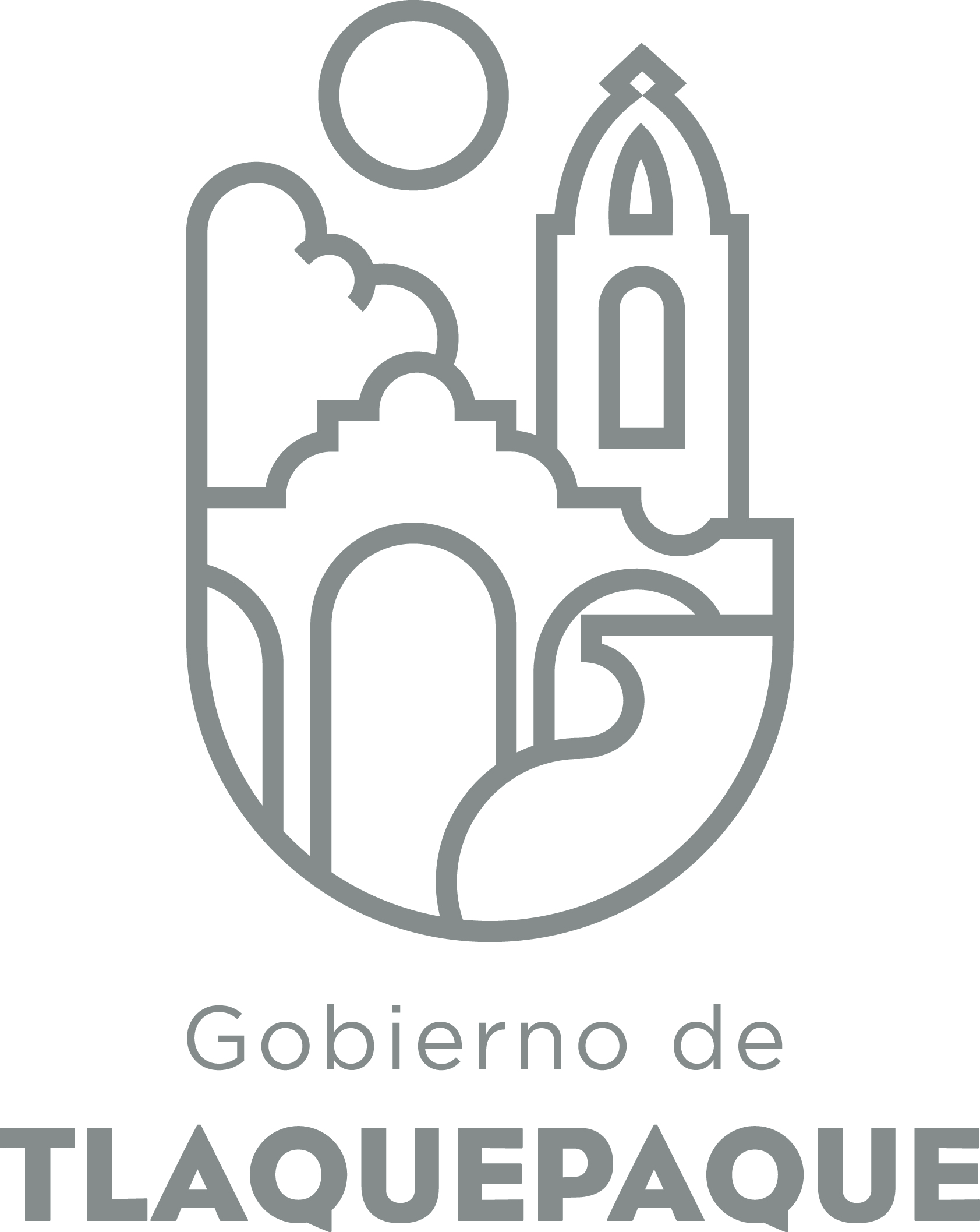 
1.- DATOS GENERALESANEXO 22.- OPERACIÓN DE LA PROPUESTARecursos empleados para la realización del Programa/Proyecto/Servicio/Campaña (PPSC) DIRECCIÓN GENERAL DE POLÍTICAS PÚBLICASCARATULA PARA LA ELABORACIÓN DE PROYECTOS.A)Nombre del programa/proyecto/servicio/campañaA)Nombre del programa/proyecto/servicio/campañaA)Nombre del programa/proyecto/servicio/campañaA)Nombre del programa/proyecto/servicio/campañaProyecto Huertos FamiliaresProyecto Huertos FamiliaresProyecto Huertos FamiliaresProyecto Huertos FamiliaresProyecto Huertos FamiliaresProyecto Huertos FamiliaresEjeEje33B) Dirección o Área ResponsableB) Dirección o Área ResponsableB) Dirección o Área ResponsableB) Dirección o Área ResponsableDirección de Unidades CooperativasDirección de Unidades CooperativasDirección de Unidades CooperativasDirección de Unidades CooperativasDirección de Unidades CooperativasDirección de Unidades CooperativasEstrategiaEstrategia3.73.7C)  Problemática que atiende la propuestaC)  Problemática que atiende la propuestaC)  Problemática que atiende la propuestaC)  Problemática que atiende la propuestaEs la necesidad prioritaria de contribuir al desarrollo de las familias Tlaquepaquenses apoyándolas con un programa de Unidades de Producción de traspatio como una oportunidad excelente para cultivar especies vegetales para autoconsumo e inclusive para la comercialización. Contribuyendo a la dieta familiar con productos sanos y a la vez provocando un considerable ahorro al ingreso familiar.Es la necesidad prioritaria de contribuir al desarrollo de las familias Tlaquepaquenses apoyándolas con un programa de Unidades de Producción de traspatio como una oportunidad excelente para cultivar especies vegetales para autoconsumo e inclusive para la comercialización. Contribuyendo a la dieta familiar con productos sanos y a la vez provocando un considerable ahorro al ingreso familiar.Es la necesidad prioritaria de contribuir al desarrollo de las familias Tlaquepaquenses apoyándolas con un programa de Unidades de Producción de traspatio como una oportunidad excelente para cultivar especies vegetales para autoconsumo e inclusive para la comercialización. Contribuyendo a la dieta familiar con productos sanos y a la vez provocando un considerable ahorro al ingreso familiar.Es la necesidad prioritaria de contribuir al desarrollo de las familias Tlaquepaquenses apoyándolas con un programa de Unidades de Producción de traspatio como una oportunidad excelente para cultivar especies vegetales para autoconsumo e inclusive para la comercialización. Contribuyendo a la dieta familiar con productos sanos y a la vez provocando un considerable ahorro al ingreso familiar.Es la necesidad prioritaria de contribuir al desarrollo de las familias Tlaquepaquenses apoyándolas con un programa de Unidades de Producción de traspatio como una oportunidad excelente para cultivar especies vegetales para autoconsumo e inclusive para la comercialización. Contribuyendo a la dieta familiar con productos sanos y a la vez provocando un considerable ahorro al ingreso familiar.Es la necesidad prioritaria de contribuir al desarrollo de las familias Tlaquepaquenses apoyándolas con un programa de Unidades de Producción de traspatio como una oportunidad excelente para cultivar especies vegetales para autoconsumo e inclusive para la comercialización. Contribuyendo a la dieta familiar con productos sanos y a la vez provocando un considerable ahorro al ingreso familiar.Línea de AcciónLínea de AcciónC)  Problemática que atiende la propuestaC)  Problemática que atiende la propuestaC)  Problemática que atiende la propuestaC)  Problemática que atiende la propuestaEs la necesidad prioritaria de contribuir al desarrollo de las familias Tlaquepaquenses apoyándolas con un programa de Unidades de Producción de traspatio como una oportunidad excelente para cultivar especies vegetales para autoconsumo e inclusive para la comercialización. Contribuyendo a la dieta familiar con productos sanos y a la vez provocando un considerable ahorro al ingreso familiar.Es la necesidad prioritaria de contribuir al desarrollo de las familias Tlaquepaquenses apoyándolas con un programa de Unidades de Producción de traspatio como una oportunidad excelente para cultivar especies vegetales para autoconsumo e inclusive para la comercialización. Contribuyendo a la dieta familiar con productos sanos y a la vez provocando un considerable ahorro al ingreso familiar.Es la necesidad prioritaria de contribuir al desarrollo de las familias Tlaquepaquenses apoyándolas con un programa de Unidades de Producción de traspatio como una oportunidad excelente para cultivar especies vegetales para autoconsumo e inclusive para la comercialización. Contribuyendo a la dieta familiar con productos sanos y a la vez provocando un considerable ahorro al ingreso familiar.Es la necesidad prioritaria de contribuir al desarrollo de las familias Tlaquepaquenses apoyándolas con un programa de Unidades de Producción de traspatio como una oportunidad excelente para cultivar especies vegetales para autoconsumo e inclusive para la comercialización. Contribuyendo a la dieta familiar con productos sanos y a la vez provocando un considerable ahorro al ingreso familiar.Es la necesidad prioritaria de contribuir al desarrollo de las familias Tlaquepaquenses apoyándolas con un programa de Unidades de Producción de traspatio como una oportunidad excelente para cultivar especies vegetales para autoconsumo e inclusive para la comercialización. Contribuyendo a la dieta familiar con productos sanos y a la vez provocando un considerable ahorro al ingreso familiar.Es la necesidad prioritaria de contribuir al desarrollo de las familias Tlaquepaquenses apoyándolas con un programa de Unidades de Producción de traspatio como una oportunidad excelente para cultivar especies vegetales para autoconsumo e inclusive para la comercialización. Contribuyendo a la dieta familiar con productos sanos y a la vez provocando un considerable ahorro al ingreso familiar.No. de PP EspecialNo. de PP EspecialD) Ubicación Geográfica / Cobertura  de ColoniasD) Ubicación Geográfica / Cobertura  de ColoniasD) Ubicación Geográfica / Cobertura  de ColoniasD) Ubicación Geográfica / Cobertura  de ColoniasEste proyecto se implementara en las zonas semiurbanas y rurales como son San Martín de las Flores, San José Tateposco, Los Puestos, Las Pomas, Santa Anita, entre otros.Este proyecto se implementara en las zonas semiurbanas y rurales como son San Martín de las Flores, San José Tateposco, Los Puestos, Las Pomas, Santa Anita, entre otros.Este proyecto se implementara en las zonas semiurbanas y rurales como son San Martín de las Flores, San José Tateposco, Los Puestos, Las Pomas, Santa Anita, entre otros.Este proyecto se implementara en las zonas semiurbanas y rurales como son San Martín de las Flores, San José Tateposco, Los Puestos, Las Pomas, Santa Anita, entre otros.Este proyecto se implementara en las zonas semiurbanas y rurales como son San Martín de las Flores, San José Tateposco, Los Puestos, Las Pomas, Santa Anita, entre otros.Este proyecto se implementara en las zonas semiurbanas y rurales como son San Martín de las Flores, San José Tateposco, Los Puestos, Las Pomas, Santa Anita, entre otros.Vinc al PNDVinc al PNDE) Nombre del Enlace o ResponsableE) Nombre del Enlace o ResponsableE) Nombre del Enlace o ResponsableE) Nombre del Enlace o ResponsableIng. Guillermo Partida Aceves Ing. Guillermo Partida Aceves Ing. Guillermo Partida Aceves Ing. Guillermo Partida Aceves Ing. Guillermo Partida Aceves Ing. Guillermo Partida Aceves Vinc al PEDVinc al PEDF) Objetivo específicoF) Objetivo específicoF) Objetivo específicoF) Objetivo específicoFamilias en áreas semi urbanas y semi rurales capacitadas.Familias en áreas semi urbanas y semi rurales capacitadas.Familias en áreas semi urbanas y semi rurales capacitadas.Familias en áreas semi urbanas y semi rurales capacitadas.Familias en áreas semi urbanas y semi rurales capacitadas.Familias en áreas semi urbanas y semi rurales capacitadas.Vinc al PMetDVinc al PMetDG) Perfil de la población atendida o beneficiariosG) Perfil de la población atendida o beneficiariosG) Perfil de la población atendida o beneficiariosG) Perfil de la población atendida o beneficiariosÁreas semi-urbanas y semi-ruralres de las delegaciones ejidales del municipio de San Pedro TlaquepaqueÁreas semi-urbanas y semi-ruralres de las delegaciones ejidales del municipio de San Pedro TlaquepaqueÁreas semi-urbanas y semi-ruralres de las delegaciones ejidales del municipio de San Pedro TlaquepaqueÁreas semi-urbanas y semi-ruralres de las delegaciones ejidales del municipio de San Pedro TlaquepaqueÁreas semi-urbanas y semi-ruralres de las delegaciones ejidales del municipio de San Pedro TlaquepaqueÁreas semi-urbanas y semi-ruralres de las delegaciones ejidales del municipio de San Pedro TlaquepaqueÁreas semi-urbanas y semi-ruralres de las delegaciones ejidales del municipio de San Pedro TlaquepaqueÁreas semi-urbanas y semi-ruralres de las delegaciones ejidales del municipio de San Pedro TlaquepaqueÁreas semi-urbanas y semi-ruralres de las delegaciones ejidales del municipio de San Pedro TlaquepaqueÁreas semi-urbanas y semi-ruralres de las delegaciones ejidales del municipio de San Pedro TlaquepaqueH) Tipo de propuestaH) Tipo de propuestaH) Tipo de propuestaH) Tipo de propuestaH) Tipo de propuestaJ) No de BeneficiariosJ) No de BeneficiariosK) Fecha de InicioK) Fecha de InicioK) Fecha de InicioFecha de CierreFecha de CierreFecha de CierreFecha de CierreProgramaCampañaServicioProyectoProyectoHombresMujeresTentativamente marzo de 2017 (Reglas de Operación SAGARPA)Tentativamente marzo de 2017 (Reglas de Operación SAGARPA)Tentativamente marzo de 2017 (Reglas de Operación SAGARPA)XXFedEdoMpioxxxxI) Monto total estimadoI) Monto total estimadoI) Monto total estimadoFuente de financiamientoFuente de financiamientoA) Principal producto esperado (base para el establecimiento de metas) Implementación de Huertos Familiares en las zonas semi-urbanas y semi-ruralesImplementación de Huertos Familiares en las zonas semi-urbanas y semi-ruralesImplementación de Huertos Familiares en las zonas semi-urbanas y semi-ruralesImplementación de Huertos Familiares en las zonas semi-urbanas y semi-ruralesImplementación de Huertos Familiares en las zonas semi-urbanas y semi-ruralesB)Actividades a realizar para la obtención del producto esperado1) Realizar la convocatoria de la población objetivo la cual debe contar con espacio suficiente para la implementación del huerto ya sea de traspatio o terreno abierto y dicho espacio debe contar con características similares y que cumplan con lo mínimo para desarrollar esta actividad (espacio, producción, autoconsumo y comercialización). Normalmente personas de bajos ingresos en zonas semi-urbanas y rurales.
2) Se debe estar seguro de que los beneficiarios o las familias beneficiadas tengan una idea correcta de la estructura y funciones principales del huerto o que cuenten con un mínimo de noción del tema.
 3) Posteriormente es de vital importancia la capacitación realizada por técnicos especializados en el tema, elaborar estudios previos y proyectos de índole agronómica que incluyan descripción de espacios apropiados, tipo de suelos (sustratos) o en su caso adaptación del lugar para implementar el huerto con implementos en cajas y/o camas de cultivo.
4) Elaborar un análisis muy objetivo de la situación del espacio o terreno, recursos económicos, hidrológicos, climatológicos y edafológicos para analizar la viabilidad de la inversión.5) Definir obras y equipos necesarios para cultivar la tierra (herramientas) requeridas para dichas actividades.1) Realizar la convocatoria de la población objetivo la cual debe contar con espacio suficiente para la implementación del huerto ya sea de traspatio o terreno abierto y dicho espacio debe contar con características similares y que cumplan con lo mínimo para desarrollar esta actividad (espacio, producción, autoconsumo y comercialización). Normalmente personas de bajos ingresos en zonas semi-urbanas y rurales.
2) Se debe estar seguro de que los beneficiarios o las familias beneficiadas tengan una idea correcta de la estructura y funciones principales del huerto o que cuenten con un mínimo de noción del tema.
 3) Posteriormente es de vital importancia la capacitación realizada por técnicos especializados en el tema, elaborar estudios previos y proyectos de índole agronómica que incluyan descripción de espacios apropiados, tipo de suelos (sustratos) o en su caso adaptación del lugar para implementar el huerto con implementos en cajas y/o camas de cultivo.
4) Elaborar un análisis muy objetivo de la situación del espacio o terreno, recursos económicos, hidrológicos, climatológicos y edafológicos para analizar la viabilidad de la inversión.5) Definir obras y equipos necesarios para cultivar la tierra (herramientas) requeridas para dichas actividades.1) Realizar la convocatoria de la población objetivo la cual debe contar con espacio suficiente para la implementación del huerto ya sea de traspatio o terreno abierto y dicho espacio debe contar con características similares y que cumplan con lo mínimo para desarrollar esta actividad (espacio, producción, autoconsumo y comercialización). Normalmente personas de bajos ingresos en zonas semi-urbanas y rurales.
2) Se debe estar seguro de que los beneficiarios o las familias beneficiadas tengan una idea correcta de la estructura y funciones principales del huerto o que cuenten con un mínimo de noción del tema.
 3) Posteriormente es de vital importancia la capacitación realizada por técnicos especializados en el tema, elaborar estudios previos y proyectos de índole agronómica que incluyan descripción de espacios apropiados, tipo de suelos (sustratos) o en su caso adaptación del lugar para implementar el huerto con implementos en cajas y/o camas de cultivo.
4) Elaborar un análisis muy objetivo de la situación del espacio o terreno, recursos económicos, hidrológicos, climatológicos y edafológicos para analizar la viabilidad de la inversión.5) Definir obras y equipos necesarios para cultivar la tierra (herramientas) requeridas para dichas actividades.1) Realizar la convocatoria de la población objetivo la cual debe contar con espacio suficiente para la implementación del huerto ya sea de traspatio o terreno abierto y dicho espacio debe contar con características similares y que cumplan con lo mínimo para desarrollar esta actividad (espacio, producción, autoconsumo y comercialización). Normalmente personas de bajos ingresos en zonas semi-urbanas y rurales.
2) Se debe estar seguro de que los beneficiarios o las familias beneficiadas tengan una idea correcta de la estructura y funciones principales del huerto o que cuenten con un mínimo de noción del tema.
 3) Posteriormente es de vital importancia la capacitación realizada por técnicos especializados en el tema, elaborar estudios previos y proyectos de índole agronómica que incluyan descripción de espacios apropiados, tipo de suelos (sustratos) o en su caso adaptación del lugar para implementar el huerto con implementos en cajas y/o camas de cultivo.
4) Elaborar un análisis muy objetivo de la situación del espacio o terreno, recursos económicos, hidrológicos, climatológicos y edafológicos para analizar la viabilidad de la inversión.5) Definir obras y equipos necesarios para cultivar la tierra (herramientas) requeridas para dichas actividades.1) Realizar la convocatoria de la población objetivo la cual debe contar con espacio suficiente para la implementación del huerto ya sea de traspatio o terreno abierto y dicho espacio debe contar con características similares y que cumplan con lo mínimo para desarrollar esta actividad (espacio, producción, autoconsumo y comercialización). Normalmente personas de bajos ingresos en zonas semi-urbanas y rurales.
2) Se debe estar seguro de que los beneficiarios o las familias beneficiadas tengan una idea correcta de la estructura y funciones principales del huerto o que cuenten con un mínimo de noción del tema.
 3) Posteriormente es de vital importancia la capacitación realizada por técnicos especializados en el tema, elaborar estudios previos y proyectos de índole agronómica que incluyan descripción de espacios apropiados, tipo de suelos (sustratos) o en su caso adaptación del lugar para implementar el huerto con implementos en cajas y/o camas de cultivo.
4) Elaborar un análisis muy objetivo de la situación del espacio o terreno, recursos económicos, hidrológicos, climatológicos y edafológicos para analizar la viabilidad de la inversión.5) Definir obras y equipos necesarios para cultivar la tierra (herramientas) requeridas para dichas actividades.Indicador de Resultados vinculado al PMD según Línea de Acción Indicador vinculado a los Objetivos de Desarrollo Sostenible AlcanceCorto PlazoMediano PlazoMediano PlazoMediano PlazoLargo PlazoAlcanceXC) Valor Inicial de la MetaValor final de la MetaValor final de la MetaNombre del indicadorFormula del indicadorFormula del indicadorFamilias capacitadasClave de presupuesto determinada en Finanzas para la etiquetación de recursosClave de presupuesto determinada en Finanzas para la etiquetación de recursosClave de presupuesto determinada en Finanzas para la etiquetación de recursosCronograma Anual  de ActividadesCronograma Anual  de ActividadesCronograma Anual  de ActividadesCronograma Anual  de ActividadesCronograma Anual  de ActividadesCronograma Anual  de ActividadesCronograma Anual  de ActividadesCronograma Anual  de ActividadesCronograma Anual  de ActividadesCronograma Anual  de ActividadesCronograma Anual  de ActividadesCronograma Anual  de ActividadesCronograma Anual  de ActividadesD) Actividades a realizar para la obtención del producto esperado 201720172017201720172017201720172017201720172017D) Actividades a realizar para la obtención del producto esperado ENEFEBMZOABRMAYJUNJULAGOSEPOCTNOVDICConocimiento de las reglas de operación del programa por medio de SAGARPAXConvocatoria a la población que cubren el perfil solicitado (puntos 1) y 2))XXInscripción de personas al programaXXPublicación de beneficiarios (SAGARPA)XXEntrega de apoyo XXXSeguimiento de proyectos productivos y capacitaciones  (Puntos 3), 4) y 5))XXXE) Recursos HumanosNúmero F) Recursos MaterialesNúmero/LitrosTipo de financiamiento del recursoTipo de financiamiento del recursoG) Recursos Financieros MontoE) Recursos HumanosNúmero F) Recursos MaterialesNúmero/LitrosProveeduría Fondo RevolventeG) Recursos Financieros MontoPersonal que participa en éste PPSC3Vehículos empleados para éste PPSC1SiMonto total del Recurso obtenido mediante el fondo REVOLVENTE que se destina a éste PPSCPersonal que participa en éste PPSC3Combustible mensual que consumen los vehículos empleados para éste PPSCGasolina 160 LtSiMonto total del Recurso obtenido mediante el fondo REVOLVENTE que se destina a éste PPSCPersonal que participa en éste PPSC3Computadoras empleadas para éste PPSC1SiMonto total del Recurso obtenido mediante el fondo REVOLVENTE que se destina a éste PPSC